с. Кичменгский ГородокО признании утратившим силу решения Муниципального Собрания от 20.05.2015  № 137Муниципальное Собрание Кичменгско-Городецкого муниципального района РЕШИЛО:1. Признать утратившим силу решение Муниципального Собрания Кичменгско-Городецкого муниципального района от 20.05.2015 года № 137 «О Стратегии района».2. Распространить действие решения с 1 января 2019 года.Глава района                                                                                        Л.Н. Дьякова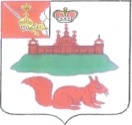 МУНИЦИПАЛЬНОЕ СОБРАНИЕКИЧМЕНГСКО-ГОРОДЕЦКОГО МУНИЦИПАЛЬНОГО РАЙОНАВОЛОГОДСКОЙ ОБЛАСТИМУНИЦИПАЛЬНОЕ СОБРАНИЕКИЧМЕНГСКО-ГОРОДЕЦКОГО МУНИЦИПАЛЬНОГО РАЙОНАВОЛОГОДСКОЙ ОБЛАСТИМУНИЦИПАЛЬНОЕ СОБРАНИЕКИЧМЕНГСКО-ГОРОДЕЦКОГО МУНИЦИПАЛЬНОГО РАЙОНАВОЛОГОДСКОЙ ОБЛАСТИРЕШЕНИЕРЕШЕНИЕРЕШЕНИЕот11.12.2019№191